Tournament ApplicationName___________________________Phone #_________________________Name___________________________Phone #_________________________Name___________________________Phone #_________________________Name___________________________Phone #_________________________Return this page BY JUNE 15, 2022 with all team member names/payment in the envelope provided to EMPCCPO BOX 42, CANTON, PA 17724 Total tournament fee due   $____________        Pd (circle one) QR code – text – check Cash/Check (to be paid day of tournament)TO PAY IN ADVANCE:TEXT THE WORD “GOLF” to 570-254-2221OR SCAN THE CODE BELOW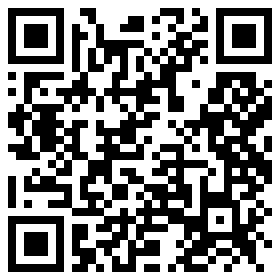 ENTRY FEE PER PERSON - $100.00/$80.00 (TGC MEMBER)Please indicate on this form if you paid by text or QR code.(Appropriate Golf Attire & Soft Spikes Required)To guarantee your opportunity to participate in the tournament, please register by June 15, 2022FEE INCLUDES:CART & GREEN FEESGRAB ‘N’ GO MEALDESSERTGOLF AWARDSDOOR PRIZESFor more information, call 570-673-4476 or 570-447-8499friendsofempcc.comcanton@empccfree.comENDLESS MOUNTAINS PREGNANCYCARE CENTER28TH ANNUAL BENEFITGOLF TOURNAMENTWEDNESDAYJUNE 22, 202212 NOONTOWANDA GOLF CLUBRT 6 TOWANDACASH PRIZES                             CLOSEST TO PIN ON #2, #4, #16$500 JIM’S SPORTING GOODS GIFT CERTIFICATE FOR HOLE IN ONE ON #2, #4, #16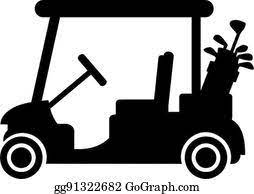 SCHEDULE OF EVENTSJUNE 22, 202212:00 SHOTGUN START18 HOLES OF GOLFGRAB ‘N’ GO MEALDESSERTPRESENTATIONGOLF AWARDSDOOR PRIZESAll proceeds benefit the Endless Mountains Pregnancy Care Center with offices located in Canton and Towanda and the First Look Pregnancy Center in Sayre. 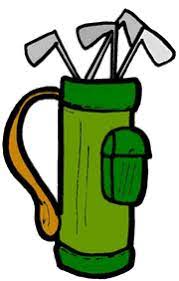 EMPCC is a non-denominational, non-profit organization formed for the purpose of providing free and confidential support to women and those involved with the issue of pregnancy.  These services include free pregnancy tests, education, ultrasounds, and material items as available.